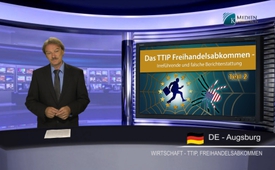 ТТИП: Соглашение о зоне свободной торговли. Часть 2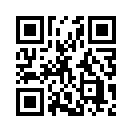 В этой передаче в продолжение медиа-комментария от 18 мая 2015 года, мы хотели бы ответить на вопрос: не вводится ли население в заблуждение посредством дезинформирующей, ложной или недостающей информации о реальных последствиях от ТТИП? На домашней странице Федерального министерства экономики Германии можно прочитать следующее: «Трансатлантическое торгово-инвестиционное партнёрство в долгосрочной перспективе должно придать нормам и правилам в экономиках Европы  и США такой вид, чтобы они лучше соответствовали друг другу. В ходе переговоров речь идёт об упразднении пошлин и других торговых барьеров в трансатлантической торговле между Европейским Союзом (ЕС) и Соединёнными Штатами Америки (США)».Дорогие зрители! В этой передаче в продолжение медиа-комментария от 18 мая 2015 года, мы хотели бы ответить на вопрос: не вводится ли население в заблуждение посредством дезинформирующей, ложной или недостающей информации о реальных последствиях от ТТИП? На домашней странице Федерального министерства экономики Германии можно прочитать следующее: «Трансатлантическое торгово-инвестиционное партнёрство в долгосрочной перспективе должно придать нормам и правилам в экономиках Европы  и США такой вид, чтобы они лучше соответствовали друг другу. В ходе переговоров речь идёт об упразднении пошлин и других торговых барьеров в трансатлантической торговле между Европейским Союзом (ЕС) и Соединёнными Штатами Америки (США)».
Вопреки этому заявлению, конфиденциальный документ о переговорах по ТТИП от 23 января 2015 года даёт понять, что для ЕС в переговорах (для ЕС) речь идёт о гораздо большем, чем только об упразднении пошлин и других торговых барьеров, а именно: ЕС требует создать кроме прочего совершенно новое учреждение! «Группа по регулированию сотрудничества» в будущем должен отвечать за то, чтобы «гармонизировать» и координировать все законодательные или предписывающие процедуры по обеим сторонам Атлантики. Это означает, что в будущем все лоббистские организации, а также правительство США ещё до парламентского законодательного процесса должны быть проинформированы о запланированной законодательной инициативе или о чём-то подобном. Они могут заявить о противоречии и готовиться к блокаде закона. Также для всех нормативных проектов на национальном уровне и на уровне ЕС обязательной должна быть оценка воздействия на торговлю. Американские лоббистские организации тем самым получат возможность влиять на законодательный процесс в своих интересах уже в самом начале и даже могут вносить свои собственные предложения в законодательство. Это всестороннее вмешательство в законодательство Европы и США, что означает подрыв национального суверенитета и демократии. Вызывает тревогу тот факт, что тень этого запланированного регулирования видна уже сейчас. Так, бывший депутат Европарламента Дагмар Рот-Берендт, член комитета по охране окружающей среды, по здравоохранению и продовольственной безопасности в Европарламенте, жалуется, что, принимая законы о пищевых продуктах, уже сейчас в парламенте из-за ТТИП на них закрывают глаза. Парламенту должностными лицами ЕС было предложено согласиться с этими законопроектами, с тем чтобы избежать осложнений в переговорном процессе.   
К этому недавний пример – вмешательство США в запланированную реформу законодательства ЕС по допуску средств по защите растений. Закон о допуске средств защиты растений и средств по борьбе с вредителями, содержащих активные вещества, которые нарушают гормональный баланс, должен быть пересмотрен. В разгар переговоров о ТТИП Вашингтон теперь предупреждает Брюссель: „Введение ненужных ограничений может привести к далеко идущим и особенно невыгодным последствиям!“ При экспорте сельхозпродуктов стоимостью в 4,47 миллиарда долларов этот законопроект может быть опасным с точки зрения США, которые призывают ЕС к «сотрудничеству», чтобы найти общий подход в использовании этих средств! 
Уважаемые зрители, при более пристальном рассмотрении ТТИП становится ясным, что СМИ, политики и министерства не информируют общественность о действительных последствиях. Только открывая конфиденциальные переговорные документы, мы можем узнать, что запланированное соглашение о зоне свободной торговли несёт с собой самые отягчающие последствия для всех граждан Европы и США. Развитие европейских государств после заключения соглашения о трансатлантическом торгово-инвестиционном партнёрстве будет совсем другим, чем прежде. Поэтому это соглашение не должно быть заключено! Распространяйте эту информацию и помогите, чтобы такие противоречия и тайны вышли в свет и были остановлены, потому что дальше развиваться они могут только втайне!

Я желаю вам хорошего вечера!от H.G.Источники:http://www.bmwi.de/DE/Themen/Aussenwirtschaft/Freihandelsabkommen/TTIP/was-ist-ttip.html
www.lobbycontrol.de/2015/01/ttip-verhandlungsdokument-zeigt-deutlich-eu-verhandlungsposition-hoehlt-demokratie-aus/
www.lobbycontrol.de/2015/01/exklusives-ttip-verhandlungsdokument-ngos-warnen-vor-einfallstor-fuer-unternehmensinteresssen/
www.rtdeutsch.com/10284/international/kein-gesetz-in-eu-laendern-ohne-zustimmungder-usa-ttip-macht-es-moeglich/
www.topagrar.com/news/Home-top-News-USA-kritisieren-EU-wegen-vorschneller-Verbote-1741523.html
https://www.youtube.com/watch?v=znlXPFeg5sw"Gefährliche Geheimnisse"Может быть вас тоже интересует:---Kla.TV – Другие новости ... свободные – независимые – без цензуры ...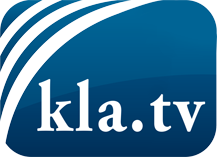 О чем СМИ не должны молчать ...Мало слышанное от народа, для народа...регулярные новости на www.kla.tv/ruОставайтесь с нами!Бесплатную рассылку новостей по электронной почте
Вы можете получить по ссылке www.kla.tv/abo-ruИнструкция по безопасности:Несогласные голоса, к сожалению, все снова подвергаются цензуре и подавлению. До тех пор, пока мы не будем сообщать в соответствии с интересами и идеологией системной прессы, мы всегда должны ожидать, что будут искать предлоги, чтобы заблокировать или навредить Kla.TV.Поэтому объединитесь сегодня в сеть независимо от интернета!
Нажмите здесь: www.kla.tv/vernetzung&lang=ruЛицензия:    Creative Commons License с указанием названия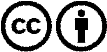 Распространение и переработка желательно с указанием названия! При этом материал не может быть представлен вне контекста. Учреждения, финансируемые за счет государственных средств, не могут пользоваться ими без консультации. Нарушения могут преследоваться по закону.